Тема   урока : Значение  млекопитающих  в  природе  и  жизни  человека.Цель  урока:  обобщить  знания  о классе  Млекопитающие  , о  значении  представителей  данного  класса  в  природе  и  жизни  человека. Задачи  урока. Прививать  ответственное  и   бережное  отношение  к  животным. Расширять  кругозор  учащихся. Продолжить  развивать  умения  наблюдать , узнавать  животных, сравнивать  различные  группы  животных.Ход   урока.Вступительное  слово  учителя. Млекопитающие  или  Звери  -  наиболее  высокоорганизованные   позвоночные  животные , появившиеся  160-170 млн.лет  назад. Современных  млекопитающих  насчитывается  свыше  5.5 тысяч   видов. Они   широко расселились  по  земному  шару . Живут  в  самых  разнообразных  условиях : на  поверхности   земли, в  почве , в  морской  и  пресной  воде , некоторые  приспособились  к  полету  в  воздухе.Вопрос  классу: Вспомните  основные  признаки  класса  Млекопитающих . ( слайд 2)1. Викторина «Угадай ! Кто , я ?»( Работа  с  презентацией.)  Сейчас  мы  вспомним представителей  класса  Млекопитающих , отряды  этого  класса.А) 1.Ночные  млекопитающие ,приспособленные   к  полету.     2. Животные  способные  издавать ультразвуки и , улавливая  их  отражение ,  ориентироваться в      пространстве.     3. Уничтожают  вредных  насекомых.  ( отряд  Рукокрылые) ( слайд 4-5)  Б 1.Представители характеризуются  развитыми  клыками  и  режущими коренными  зубами.     2.Пятипалые    конечности  снабжены  острыми  втянутыми   либо  невтянутыми   когтями.     3.     Хорошо   развиты  обоняние  и  осязание. ( Отряд  Хищные) ( слайд 6-10) В) 1.Растительноядные  животные  ,  у  которых  развитие  получили    3  и 4  пальцы ,  покрытые  роговыми  копытами.
      2.  Хорошо  развита  жевательная  поверхность  коренных  
зубов .
      3.  Имеются  сложный  желудок , включающий  рубец ,  сетку , книжку , сычуг  и  очень  длинный  кишечник. ( отряд  Парнокопытные). ( слайд 11-13) Г)   1. Жизнь  этих  животных  тесно  связана  с   водной  средой.           2.Конечности  превратились  в  ласты .        3. Развит  подкожный  жировой  слой.   ( отряд  Ластоногие ) ( слайд 14-17)   Д) 1.Самые крупные  наземные животные.         2. Имеют сухую голую кожу , волосяного   покрова  не имеют.          3. Верхняя губа  с носовой  полостью  образует  хобот. ( отряд  Хоботные ) ( слайд 18-20)     Е) 1.Самые высокоорганизованные  млекопитающие.          2.Тело  покрыто  волосяным покровом  отсутствующем  на  лице ,  ладонях ,подошвах.           3.Имеется  одна  пара  млечных  желез.  ( отряд  Приматы) ( слайд 21-22)2.  Тестирование. Взаимопроверка. ( слайд  23-24)3. Защита  проекта  «Значение  млекопитающих в  природе и  хозяйственной  деятельности  человека».А)  защита  проекта ( сообщения  учащихся)Б)   составление   таблицы. ( слайд 25-26)4.  Кроссворд.  ( слайд 27-29)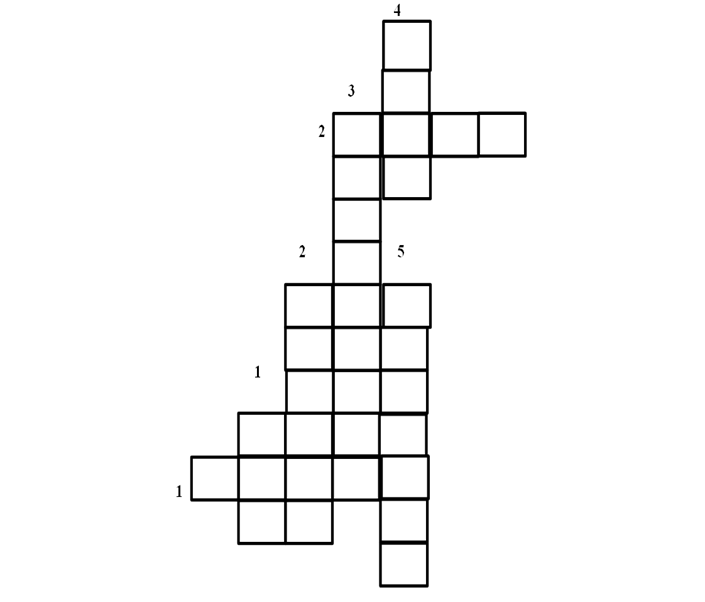  По  горизонтали: 1. Самое  высокое  млекопитающее.   (жираф) 2. Самый  искусный  строитель  плотин. ( бобр).По   вертикали :  1. Самое  крупное  морское  млекопитающее. (кит). 2. Самое  быстрое   млекопитающее. ( гепард). 3. Самое  маленькое  млекопитающее.( бурозубка). 4. Самое   большое  наземное  млекопитающее. ( слон). 5. Морское  млекопитающее  обладающее  эхолокацией. ( дельфин)5. Комментарий   оценок.6. Домашнее  задание. Повторить  № 31-35.                             Значение  млекопитающих  в  природе и  жизни  человека.